SyllabusCourse InformationCourse Title: (ART2936C) Sketchbook Development: Making Creative Connections
Credits: 3Faculty Contact InformationName: Micah Daw 
Email: mdaw@arts.ufl.eduNote: All email communication should be through Canvas. Use this email address only if you have an emergency and/or are unable to access Canvas email.Course DescriptionThis course is designed to activate sketchbook development as an instrument for making creative connections. Investigations into drawing, collaging and collecting will stimulate curiosity, inform experiments and expand creative habits. Students will explore image making, rehearse non-linear notation and seek creative associations from their quantity of evidence. Through learning lessons on the dynamics of drawing, students will discover habits of the mind by enlisting creative practice. Online demonstrations, exercises, readings, quizzes and self-identified site-specific fieldtrips are required to extend these skills.Students will make mixed media sketchbooks and post to online forums to examine the possibilities for creative sketchbook research—making connections to their developing drawing ability.Required Course MaterialsART 2936C Course Pack available at Target Copy. (Links to an external site.)Links to an external site. Required Sketchbooks and Drawing Supplies are included within the Course Pack. The artist materials supplied in the course pack are mandatory purchases to ensure that every aspect of the course lessons and online curriculum can be completed accordingly from remote locations. As with other UF resident, art studio courses, required art supplies are intended to be consumed on the projects for this class. The materials provided are specific to the sketchbook tasks for the semester, site-specific fieldwork and have been selected to avoid excessive art supplies costs. The instructor needs to know students have these materials at the ready and that project expectations can be met using appropriate tools.Additional supplies may be needed during the term.Method for converting and submitting hand-drawings to digital format. For example, you may use a digital camera, and a scanner. Additionally, you may download a smartphone application (Blogger app) to quickly and easily share what you create.Netflix Membership (Or other method to view film resources). Throughout the term, you will be required to view THREE movies available on Netflix (Links to an external site.)Links to an external site. (Breaking the Maya Code, Proteus: A Nineteenth Century Vision , and Man on Wire). Membership fees may apply.  You may also locate these titles at your local library district.Additionally, this course relies heavily on selected readings from current literature from the fields of art, education, and art education. Readings are on electronic reserve in the UF Library ARES Course Reserves (Links to an external site.)Links to an external site.. These readings are listed within each lesson. Websites, articles, videos, and other materials may also be assigned and available to you throughout the course (listed within each lesson).Alternatively, the University of Florida Library main website address is http://www.uflib.ufl.edu/ (Links to an external site.)Links to an external site.. Using the Course Reserves link found on the left hand menu of the main library page, students may go to these online reserves. You will need your login and password to log into the reserves. Look for the course number in which you are currently enrolled. Don't forget, your VPN connection should be working before you attempt to log onto the library electronic course reserves site.Note: If you haven't yet verified that you can access the UF Library System remotely, make sure that you are able to do so. Click here for a tutorial on how to gain remote access the UF Education Library.  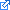 Course ObjectivesThe learning objectives of the course are as follows:To develop creative habits of the mind.To explore a variety of drawing media.To investigate drawing prompts and collections to make creative connections.To create visual evidence of personal themes, associations and meaning.To expand sketchbook practice into detailing where inspiration and influences begin.To look, interpret, digest and respond.Learning ActivitiesA variety of learning activities are designed to support the course objectives, accommodate different learning styles, build a community of learners, and help you to achieve the student learning objectives. More specifically, this course involves online presentations, online library reserves, self-identified physical site visits and library, Netflix, library or purchased film resources and class blogging. Furthermore, the course will require that you work steadily as an independent researcher and contribute in the online classroom.Note: Due dates for all learning activities are provided in the course schedule.Finished Sketchbooks (see course schedule for due dates)Sketchbook 1 (Orange Binder) Lessons 2-12 will require you to complete and submit projects for evaluation. Each project will begin with a discussion and description, and will provide a detailed project sheet for reference. Together, Lessons 2-12 will comprise Sketchbook 1. Sketchbook 1 encompasses Found Drawings (digital photos of found marks, systems, and drawings), Found Objects (repurposed materials attached in sketchbooks, and Lesson Specific Drawings, Collages and Collections (inventory quantity of drawings from lesson exercises). You will be required to convert your hand drawings to a digital format (PDF) for submission.Sketchbook 2Sketchbook 2 is a site specific idea development based on your own personal artistic ideas. Digital submission of your hand drawings will follow the same format as Sketchbook 1.  Sketchbook 2 will begin after completing Sketchbook 1 in full.Class Participation and ProfessionalismThroughout the course, you will maintain a blog of your "personal bests." In addition to posting to your own blog, you will comment on those peers' blogs that inspire a comment, question or feedback in relationship to the exercise.  (You will not be required to respond to every blog post, but thoughtful insertions make a learning community active, encouraging and robust.) Specific Blog expectations are provided within the lessons. Additionally, you will participate in class discussions via Canvas based on your understanding and interpretations of the course readings. Your Participation and Professionalism grade will be based on your engagement in discussion forums, blogs, project work, and sketchbook development. I will look for tangible evidence of your demonstrated interest in learning, preparedness each lesson, completion of all class assignments in accordance with assignment guidelines, production of high quality work, dependability, consideration of others, and contributions to our learning community.  In short, we hope you will engage with an interest built upon your own drawing results as they are alike and different from your course community.AssessmentsThroughout the course, you will take THREE quizzes based on the lessons. Quizzes are intended to ensure your ability to understand and apply the knowledge disseminated each lesson. You will have unlimited attempts to achieve your desired grade on Quiz 1. You will have three attempts to score your best on both Quiz 2 and Quiz 3. Your highest score on each quiz will be recorded.Students will have a window of a few days during which to complete each quiz. If for some reason you are unable to complete a quiz during the window, it is up to you to contact your instructor.Grading PolicyFinal grades will be calculated according to the following criteria:Evaluation criteria used in each of these areas is provided within the Lessons. Such factors will involve Initiative (scope of undertaking: did quantity of drawings stimulate creative connections? Is there evidence of original concepts?), Improving Technical Ability, Inventiveness, Adherence to Assignment, and Continuity.Incompletes are only given to students who are in good standing, but because of unusual circumstances are unable to complete the course requirements in the allotted time. Students considering withdrawal from the course should first consult their advisor and the university catalog.  Refer to the official UF calendar for the last day to withdraw from a class.Late Policy"Late projects beget more late projects." A better practice is to submit work in its state of completeness on the due date, accept the grade situation and start the next project with a clean slate. Work submitted any time after the due date will receive a grade deduction for missing the deadline. Incomplete PolicySchool policy dictates that an incomplete grade (or "I") should only be given in situations in which a student is in "good standing" in a course, but is unable to complete the course requirements because of mitigating circumstances.  In cases where an "I" is given, the student and faculty member must write out a contract that clearly defines what the student must do to remove the "I" grade. If the work is not completed by the end of the next term, and the "I" grade is not changed via a grade-change form, the "I" grade is automatically converted to an "E" grade.Students considering withdrawal from the course should first consult their advisor and the university catalog. Refer to the official UF calendar for the last day to withdraw from a class.Grading Scale91-100 A; 90 A-; 88-89 B+; 81-87 B; 80 B-; 78-79 C+; 71-77 C; 70 C-; 68-69 D+; 61-67 D; 60 D; 59 and below E.See https://catalog.ufl.edu/ugrad/current/regulations/info/grades.aspx (Links to an external site.)Links to an external site. for additional information on UF grading policies. Please Note: A grade of C- or below will not count toward major requirements.Course PoliciesClass ParticipationSuccessful online learning requires you to actively participate in each course. Thus, it is essential that you login to your course several times each week so that you do not miss anything or fall behind. Regular, active, and meaningful participation is expected of all students, and frequency and quality of participation may affect your grades.  Participation is key to successful learning online. Consistent and meaningful participation in class discussions is expected, and that frequency and quality of participation will affect your grade.Students should plan to login to the course several times throughout the week. On average, you should expect to be on one of the course sites (e.g., Canvas or Blog) several hours per week. As for time spent on outside study (e.g., site visits, reading, sketching, doing online research and so on), you should expect to spend several hours per week (or for some people more).Academic HonestyStudents are expected to abide by the UF Academic Honesty Policy (http://www.dso.ufl.edu/sccr/honorcodes/conductcode.php (Links to an external site.)Links to an external site.), which defines an academic honesty offense as "the act of lying, cheating, or stealing academic information so that one gains academic advantage." In the context of this class, this means not submitting papers or projects that were created by another person(s) and properly citing sources for any material used in completing course assignments. Submitting work that has been plagiarized will result in a failing grade.NetiquetteNetiquette, short for network etiquette, is the set of rules and expectations governing online behavior and social interaction. The Core Rules of Netiquette(http://www.albion.com/netiquette/corerules.html (Links to an external site.)Links to an external site.) are excerpted from the book Netiquette by Virginia Shea (1994), and are a set of guidelines that all members of this course are expected to adhere to. Remember, first we are all human. Online learning environment participants that do not adhere to the netiquette expectations may result in both personal and legal consequences.Note: The instructor reserves the right to remove any blog and/or discussion postings deemed inappropriate.Student Support ServicesAs a student in a distance learning course or program, you have access to the same student support services that on-campus students have.  For course content questions, contact your instructor.  For any technical issues you encounter with your course, please contact the UF Computing Help Desk at 352-392-HELP (4357), or visit http://helpdesk.ufl.edu (Links to an external site.)Links to an external site..  For a list of additional student support services links and information, please visit http://www.distance.ufl.edu/student-services (Links to an external site.)Links to an external site.. Students with DisabilitiesIndividuals with disabilities are encouraged to register with the Dean of Students Office and submit to this instructor the memorandum from that office concerning necessary accommodations. The Disability Resource Center may be found on the Web at http://www.dso.ufl.edu/drc/ (Links to an external site.)Links to an external site.; reached by phone at (352) 392-7056 TDD: (352) 846-1046. All course materials may be made available in alternative format on request.ComplaintsShould you have any complaints with your experience in this course, please visit http://www.distance.ufl.edu/student-complaints (Links to an external site.)Links to an external site. to submit a complaint.Online Course Evaluation ProcessStudents are expected to provide feedback on the quality of instruction in this course based on 10 criteria. These evaluations are conducted online at https://evaluations.ufl.edu (Links to an external site.)Links to an external site. . Evaluations are typically open during the last two or three weeks of the semester, but students will be given specific times when they are open. Summary results of these assessments are available to students at https://evaluations.ufl.edu/results/ (Links to an external site.)Links to an external site..Changes to the SyllabusThe faculty reserves the right to make changes to the course syllabus and course schedule. In the event that changes become necessary, students will be notified through Canvas email.Evaluation ComponentValueSketchbook 1 Lesson Projects for Lessons 2-1225%Sketchbook 2 Site specific project book30%Class Participation and ProfessionalismBlogs, Discussion, Overall Contribution to the Learning Community20%QuizzesQuiz 1 (Lessons 1-7) including Breaking the Maya Code Quiz 2 (Lessons 8-11) including Proteus: A Nineteenth Century Vision Quiz 3 (Lessons 12-13) including Man on Wire 25%Total100%